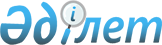 Шыңғырлау аудандық мәслихатының 2017 жылғы 20 желтоқсандағы № 17-2 "2018-2020 жылдарға арналған аудандық бюджет туралы" шешіміне өзгерістер мен толықтырулар енгізу туралы"
					
			Күшін жойған
			
			
		
					Батыс Қазақстан облысы Шыңғырлау аудандық мәслихатының 2018 жылғы 12 қазандағы № 31-1 шешімі. Батыс Қазақстан облысының Әділет департаментінде 2018 жылғы 16 қазанда № 5351 болып тіркелді. Күші жойылды - Батыс Қазақстан облысы Шыңғырлау аудандық мәслихатының 2019 жылғы 13 наурыздағы № 37-2 шешімімен
      Ескерту. Күші жойылды - Батыс Қазақстан облысы Шыңғырлау аудандық мәслихатының 13.03.2019 № 37-2 шешімімен (алғашқы ресми жарияланған күнінен бастап қолданысқа енгізіледі).
      Қазақстан Республикасының 2008 жылғы 4 желтоқсандағы Бюджет кодексіне, Қазақстан Республикасының 2001 жылғы 23 қаңтардағы "Қазақстан Республикасындағы жергілікті мемлекеттік басқару және өзін-өзі басқару туралы" Заңына сәйкес аудандық мәслихат ШЕШІМ ҚАБЫЛДАДЫ:
      1. Шыңғырлау аудандық мәслихатының 2017 жылғы 20 желтоқсандағы №17-2 "2018-2020 жылдарға арналған аудандық бюджет туралы" шешіміне (Нормативтік құқықтық актілерді мемлекеттік тіркеу тізілімінде №5015 тіркелген, 2018 жылғы 10 қаңтардағы Қазақстан Республикасы нормативтік құқықтық актілерінің эталондық бақылау банкінде жарияланған) мынадай өзгерістер мен толықтырулар енгізілсін:
      1-тармақ мынадай редакцияда жазылсын:
      "1. 2018-2020 жылдарға арналған аудандық бюджет 1, 2 және 3-қосымшаларға сәйкес, соның ішінде 2018 жылға мынадай көлемдерде бекітілсін:
      1) кірістер – 3 893 768 мың теңге: 
      салықтық түсімдер – 354 627 мың теңге;
      салықтық емес түсімдер – 3 500 мың теңге;
      негізгі капиталды сатудан түсетін түсімдер – 700 мың теңге; 
      трансферттер түсімі – 3 534 941 мың теңге;
      2) шығындар – 3 936 639 мың теңге;
      3) таза бюджеттік кредиттеу – 27 673 мың теңге:
      бюджеттік кредиттер – 79 365 мың теңге;
      бюджеттік кредиттерді өтеу – 51 692 мың теңге;
      4) қаржы активтерімен операциялар бойынша сальдо – 0 теңге:
      қаржы активтерін сатып алу – 0 теңге;
      мемлекеттің қаржы активтерін сатудан түсетін түсімдер – 0 теңге;
      5) бюджет тапшылығы (профициті) – - 70 544 мың теңге;
      6) бюджет тапшылығын қаржыландыру (профицитін пайдалану) – 70 544 мың теңге:
      қарыздар түсімі – 79 365 мың теңге;
      қарыздарды өтеу – 33 633 мың теңге;
      бюджет қаражатын пайдаланылатын қалдықтары – 24 812 мың теңге.";
      4-тармақта:
      бірінші абзац мынадай редакцияда жазылсын:
      "4. Аудандық бюджетте 2018 жылға арналған республикалық бюджеттен берілетін нысаналы трансферттердің және кредиттердің жалпы сомасы 625 247 мың теңге ескерілсін:";
      алтыншы абзац мынадай редакцияда жазылсын:
      "мемлекеттік атаулы әлеуметтік көмек төлеуге – 16 215 мың теңге;";
      он екінші абзац мынадай редакцияда жазылсын:
      "Шыңгырлау ауданы Амангелді ауылын сумен жабдықтау жүйесінің құрылысына – 153 658 мың теңге;";
      он жетінші абзац мынадай редакцияда жазылсын:
      "Шыңғырлау ауданы Ащысай ауылының су құбырын құрылысына – 131 202 мың теңге;";
      5-тармақта:
      бірінші абзац мынадай редакцияда жазылсын:
      "5. Аудандық бюджетте 2018 жылға арналған облыстық бюджеттен берілетін нысаналы трансферттердің жалпы сомасы 540 517 мың теңге ескерілсін:";
      екінші абзац мынадай редакцияда жазылсын:
      "жаңа оқу бағдарламаларының енуіне және жаңа оқулықтар шығуына байланысты оқулықтар сатып алуға – 56 592 мың теңге;";
      он екінші абзац мынадай редакцияда жазылсын:
      "Шыңғырлау ауданы Шыңғырлау ауылы Лұқпан Қылышев атындағы Шилі орта жалпы білім беретін мектебіне және жанындағы интернатқа қазандықтар орнатуға – 46 271 мың теңге;";
      он үшінші абзац мынадай редакцияда жазылсын:
      "Шыңғырлау ауданы Ақсуат ауылының әлеуметтік нысандарын газдандыруға – 25 374 мың теңге;";
      он төртінші абзац мынадай редакцияда жазылсын:
      "Шыңғырлау аудандық ветеринария бөлімінің әкімшілік ғимаратын газдандыруға – 15 222 мың теңге;";
      он алтыншы абзац мынадай редакцияда жазылсын:
      "Шыңғырлау ауданы Шыңғырлау ауылының Шыңғырлау жалпы орта білім беретін мектеп ғимаратын күрделі жөндеуге – 244 278 мың теңге;";
      мынадай мазмұндағы он сегізінші, он тоғызыншы, жиырмасыншы абзацтармен толықтырылсын:
      "Шыңғырлау ауданы Шыңғырлау ауылындағы Лұқпан Қылышев және Абай Құнанбаев көшелері қиылысындағы алаңды абаттандыруға – 25 000 мың теңге;
      Шыңғырлау ауданы Амангелді ауылын сумен жабдықтау жүйесінің құрылысына – 19 207 мың теңге;
      "Шыңғырлау ауданы Шоқтыбай ауылының су құбырының құрылысы" жұмыс жобасы бойынша кешенді мемлекеттік ведомстводан тыс сараптамадан өткізуге – 1 035 мың теңге.";
      көрсетілген шешімнің 1-қосымшасы осы шешімінің қосымшасына сәйкес жаңа редакцияда жазылсын.
      2. Аудандық мәслихат аппаратының басшысы (С.Шагиров) осы шешімнің әділет органдарында мемлекеттік тіркелуін, Қазақстан Республикасы нормативтік құқықтық актілерінің эталондық бақылау банкінде ресми жариялануын қамтамасыз етсін.
      3. Осы шешім 2018 жылдың 1 қаңтарынан бастап қолданысқа енгізіледі. 2018 жылға арналған аудандық бюджеті
      мың теңге
					© 2012. Қазақстан Республикасы Әділет министрлігінің «Қазақстан Республикасының Заңнама және құқықтық ақпарат институты» ШЖҚ РМК
				
      Сессия төрайымы

А.Камзаева

      Мәслихат хатшысы

Г.Волкогон
Шыңғырлау аудандық
мәслихатының 2018 жылғы 
12 қазандағы № 31-1 шешіміне
қосымшаШыңғырлау аудандық 
мәслихатының 2017 жылғы
20 желтоқсандағы № 17-2
шешіміне 1- қосымша
Санаты
Санаты
Санаты
Санаты
Санаты
Сыныбы
Сыныбы
Сыныбы
Сыныбы
Кіші сыныбы
Кіші сыныбы
Кіші сыныбы
Ерекшелігі
Ерекшелігі
Атауы
Сомасы
1) Кірістер
 3 893 768
1
Салықтық түсімдер
354 627
01
Табыс салығы
141 950
2
Жеке табыс салығы
141 950
03
Әлеуметтiк салық
131 300
1
Әлеуметтік салық
131 300
04
Меншiкке салынатын салықтар
72 017
1
Мүлiкке салынатын салықтар
60 289
3
Жер салығы
550
4
Көлiк құралдарына салынатын салық
8 178
5
Бірыңғай жер салығы
3 000
05
Тауарларға, жұмыстарға және қызметтерге салынатын iшкi салықтар
7 860
2
Акциздер
350
3
Табиғи және басқа да ресурстарды пайдаланғаны үшiн түсетiн түсiмдер
3 000
4
Кәсiпкерлiк және кәсiби қызметтi жүргiзгенi үшiн алынатын алымдар
4 510
08
Заңдық маңызы бар әрекеттерді жасағаны және (немесе) оған уәкілеттігі бар мемлекеттік органдар немесе лауазымды адамдар құжаттар бергені үшін алынатын міндетті төлемдер
1 500
1
Мемлекеттік баж
1 500
2
Салықтық емес түсiмдер
3 500
01
Мемлекеттік меншіктен түсетін кірістер
2 500
5
Мемлекет меншігіндегі мүлікті жалға беруден түсетін кірістер
2 500
06
Басқа да салықтық емес түсiмдер
1 000
1
Басқа да салықтық емес түсiмдер
1 000
3
Негізгі капиталды сатудан түсетін түсімдер
700
01
Мемлекеттік мекемелерге бекітілген мемлекеттік мүлікті сату
500
1
Мемлекеттік мекемелерге бекітілген мемлекеттік мүлікті сату
500
03
Жердi және материалдық емес активтердi сату
200
1
Жерді сату
200
4
Трансферттердің түсімі
3 534 941
01
Төмен тұрған мемлекеттiк басқару органдарынан трансферттер 
1 055
3
Аудандық маңызы бар қалалардың, ауылдардың, кенттердің, ауылдық округтардың бюджеттерінен трансферттер
1 055
02
Мемлекеттік басқарудың жоғары тұрған органдарынан түсетін трансферттер
3 533 886
2
Облыстық бюджеттен түсетiн трансферттер
3 533 886
Функционалдық топ
Функционалдық топ
Функционалдық топ
Функционалдық топ
Функционалдық топ
Кіші функция
Кіші функция
Кіші функция
Кіші функция
Бюджеттік бағдарламалардың әкімшісі
Бюджеттік бағдарламалардың әкімшісі
Бюджеттік бағдарламалардың әкімшісі
Бағдарлама
Бағдарлама
Атауы
Сомасы
2) Шығындар
 3 936 639
01
Жалпы сипаттағы мемлекеттiк қызметтер 
378 615
1
Мемлекеттiк басқарудың жалпы функцияларын орындайтын өкiлдi, атқарушы және басқа органдар
252 541
112
Аудан (облыстық маңызы бар қала) мәслихатының аппараты
23 794
001
Аудан (облыстық маңызы бар қала) мәслихатының қызметін қамтамасыз ету жөніндегі қызметтер
23 794
122
Аудан (облыстық маңызы бар қала) әкімінің аппараты
109 072
001
Аудан (облыстық маңызы бар қала) әкімінің қызметін қамтамасыз ету жөніндегі қызметтер
105 864
003
Мемлекеттік органның күрделі шығыстары
3 208
123
Қаладағы аудан, аудандық маңызы бар қала, кент, ауыл, ауылдық округ әкімінің аппараты
119 675
001
Қаладағы аудан, аудандық маңызы бар қаланың, кент, ауыл, ауылдық округ әкімінің қызметін қамтамасыз ету жөніндегі қызметтер
115 390
022
Мемлекеттік органның күрделі шығыстары
4 285
2
Қаржылық қызмет
661
459
Ауданның (облыстық маңызы бар қаланың) экономика және қаржы бөлімі
661
003
Салық салу мақсатында мүлікті бағалауды жүргізу
503
010
Жекешелендіру, коммуналдық меншікті басқару, жекешелендіруден кейінгі қызмет және осыған байланысты дауларды реттеу 
158
9
Жалпы сипаттағы өзге де мемлекеттiк қызметтер
125 413
454
Ауданның (облыстық маңызы бар қаланың) кәсіпкерлік және ауыл шаруашылығы бөлімі
14 826
001
Жергілікті деңгейде кәсіпкерлікті және ауыл шаруашылығын дамыту саласындағы мемлекеттік саясатты іске асыру жөніндегі қызметтер
14 076
007
Мемлекеттік органның күрделі шығыстары
750
458
Ауданның (облыстық маңызы бар қаланың) тұрғын үй-коммуналдық шаруашылығы, жолаушылар көлігі және автомобиль жолдары бөлімі
69 125
001
Жергілікті деңгейде тұрғын үй-коммуналдық шаруашылығы, жолаушылар көлігі және автомобиль жолдары саласындағы мемлекеттік саясатты іске асыру жөніндегі қызметтер
32 162
013
Мемлекеттік органның күрделі шығыстары
12 697
113
Жергілікті бюджеттерден берілетін ағымдағы нысаналы трансферттер
24 266
459
Ауданның (облыстық маңызы бар қаланың) экономика және қаржы бөлімі
41 462
001
Ауданның (облыстық маңызы бар қаланың) экономикалық саясаттын қалыптастыру мен дамыту, мемлекеттік жоспарлау, бюджеттік атқару және коммуналдық меншігін басқару саласындағы мемлекеттік саясатты іске асыру жөніндегі қызметтер
35 035
015
Мемлекеттік органның күрделі шығыстары
405
113
Жергілікті бюджеттерден берілетін ағымдағы нысаналы трансферттер
6 022
02
Қорғаныс
9 642
1
Әскери мұқтаждар
4 642
122
Аудан (облыстық маңызы бар қала) әкімінің аппараты
4 642
005
Жалпыға бірдей әскери міндетті атқару шеңберіндегі іс-шаралар
4 642
2
Төтенше жағдайлар жөнiндегi жұмыстарды ұйымдастыру
5 000
122
Аудан (облыстық маңызы бар қала) әкімінің аппараты
5 000
007
Аудандық (қалалық) ауқымдағы дала өрттерінің, сондай-ақ мемлекеттік өртке қарсы қызмет органдары құрылмаған елдi мекендерде өрттердің алдын алу және оларды сөндіру жөніндегі іс-шаралар
5 000
03
Қоғамдық тәртіп, қауіпсіздік, құқықтық, сот, қылмыстық-атқару қызметі
3 764
9
Қоғамдық тәртіп және қауіпсіздік саласындағы басқа да қызметтер
3 764
458
Ауданның (облыстық маңызы бар қаланың) тұрғын үй-коммуналдық шаруашылығы, жолаушылар көлігі және автомобиль жолдары бөлімі
3 764
021
Елдi мекендерде жол қозғалысы қауiпсiздiгін қамтамасыз ету
3 764
04
Бiлiм беру
1 461 206
1
Мектепке дейiнгi тәрбие және оқыту
50 913
464
Ауданның (облыстық маңызы бар қаланың) білім бөлімі
50 913
009
Мектепке дейінгі тәрбие мен оқыту ұйымдарының қызметін қамтамасыз ету
50 913
2
Бастауыш, негізгі орта және жалпы орта білім беру
1 263 210
123
Қаладағы аудан, аудандық маңызы бар қала, кент, ауыл, ауылдық округ әкімінің аппараты
2 510
005
Ауылдық жерлерде балаларды мектепке дейін тегін алып баруды және кері алып келуді ұйымдастыру
2 510
457
Ауданның (облыстық маңызы бар қаланың) мәдениет, тілдерді дамыту, дене шынықтыру және спорт бөлімі
48 185
017
Балалар мен жасөспірімдерге спорт бойынша қосымша білім беру
48 185
464
Ауданның (облыстық маңызы бар қаланың) білім бөлімі
1 212 515
003
Жалпы білім беру
1 123 368
006
Балаларға қосымша білім беру 
89 147
9
Білім беру саласындағы өзге де қызметтер
147 083
464
Ауданның (облыстық маңызы бар қаланың) білім бөлімі
147 083
001
Жергілікті деңгейде білім беру саласындағы мемлекеттік саясатты іске асыру жөніндегі қызметтер
10 929
004
Ауданның (облыстық маңызы бар қаланың) мемлекеттік білім беру мекемелерінде білім беру жүйесін ақпараттандыру
2 499
005
Ауданның (облыстық маңызы бар қаланың) мемлекеттік білім беру мекемелер үшін оқулықтар мен оқу-әдiстемелiк кешендерді сатып алу және жеткізу
74 745
007
Аудандық (қалалалық) ауқымдағы мектеп олимпиадаларын және мектептен тыс іс-шараларды өткiзу
1 696
015
Жетiм баланы (жетiм балаларды) және ата-аналарының қамқорынсыз қалған баланы (балаларды) күтiп-ұстауға қамқоршыларға (қорғаншыларға) ай сайынға ақшалай қаражат төлемi
3 150
067
Ведомстволық бағыныстағы мемлекеттік мекемелер мен ұйымдардың күрделі шығыстары
50 375
068
Халықтың компьютерлік сауаттылығын арттыруды қамтамасыз ету
507
113
Жергілікті бюджеттерден берілетін ағымдағы нысаналы трансферттер
3 182
06
Әлеуметтiк көмек және әлеуметтiк қамсыздандыру
246 941
1
Әлеуметтiк қамсыздандыру
44 759
451
Ауданның (облыстық маңызы бар қаланың) жұмыспен қамту және әлеуметтік бағдарламалар бөлімі
16 215
005
Мемлекеттік атаулы әлеуметтік көмек
16 215
464
Ауданның (облыстық маңызы бар қаланың) білім бөлімі
28 544
030
Патронат тәрбиешілерге берілген баланы (балаларды) асырап бағу 
28 544
2
Әлеуметтiк көмек
169 181
451
Ауданның (облыстық маңызы бар қаланың) жұмыспен қамту және әлеуметтік бағдарламалар бөлімі
169 181
002
Жұмыспен қамту бағдарламасы
73 588
006
Тұрғын үйге көмек көрсету
12 217
007
Жергілікті өкілетті органдардың шешімі бойынша мұқтаж азаматтардың жекелеген топтарына әлеуметтік көмек
16 302
010
Үйден тәрбиеленіп оқытылатын мүгедек балаларды материалдық қамтамасыз ету
713
014
Мұқтаж азаматтарға үйде әлеуметтiк көмек көрсету
29 273
017
Оңалтудың жеке бағдарламасына сәйкес мұқтаж мүгедектердi мiндеттi гигиеналық құралдармен қамтамасыз ету, қозғалуға қиындығы бар бірінші топтағы мүгедектерге жеке көмекшінің және есту бойынша мүгедектерге қолмен көрсететiн тіл маманының қызметтерін ұсыну
9 722
023
Жұмыспен қамту орталықтарының қызметін қамтамасыз ету
27 366
9
Әлеуметтiк көмек және әлеуметтiк қамтамасыз ету салаларындағы өзге де қызметтер
33 001
451
Ауданның (облыстық маңызы бар қаланың) жұмыспен қамту және әлеуметтік бағдарламалар бөлімі
33 001
001
Жергілікті деңгейде халық үшін әлеуметтік бағдарламаларды жұмыспен қамтуды қамтамасыз етуді іске асыру саласындағы мемлекеттік саясатты іске асыру жөніндегі қызметтер 
27 175
011
Жәрдемақыларды және басқа да әлеуметтік төлемдерді есептеу, төлеу мен жеткізу бойынша қызметтерге ақы төлеу
845
050
Қазақстан Республикасында мүгедектердің құқықтарын қамтамасыз ету және өмір сүру сапасын жақсарту жөніндегі 2012 - 2018 жылдарға арналған іс-шаралар жоспарын іске асыру
1 281
067
Ведомстволық бағыныстағы мемлекеттік мекемелер мен ұйымдардың күрделі шығыстары
3 700
07
Тұрғын үй-коммуналдық шаруашылық
965 612
1
Тұрғын үй шаруашылығы
267 225
458
Ауданның (облыстық маңызы бар қаланың) тұрғын үй-коммуналдық шаруашылығы, жолаушылар көлігі және автомобиль жолдары бөлімі
10 700
003
Мемлекеттік тұрғын үй қорын сақтауды ұйымдастыру
9 600
004
Азаматтардың жекелеген санаттарын тұрғын үймен қамтамасыз ету
1 100
464
Ауданның (облыстық маңызы бар қаланың) білім бөлімі
244 278
026
Нәтижелі жұмыспен қамтуды және жаппай кәсіпкерлікті дамыту бағдарламасы шеңберінде қалалардың және ауылдық елді мекендердің объектілерін жөндеу
244 278
466
Ауданның (облыстық маңызы бар қаланың) сәулет, қала құрылысы және құрылыс бөлімі
12 247
003
Коммуналдық тұрғын үй қорының тұрғын үйін жобалау және (немесе) салу, реконструкциялау 
11 947
004
Инженерлік-коммуникациялық инфрақұрылымды жобалау, дамыту және (немесе) жайластыру
300
2
Коммуналдық шаруашылық
594 197
458
Ауданның (облыстық маңызы бар қаланың) тұрғын үй-коммуналдық шаруашылығы, жолаушылар көлігі және автомобиль жолдары бөлімі
1 556
012
Сумен жабдықтау және су бұру жүйесінің жұмыс істеуі
1 556
466
Ауданның (облыстық маңызы бар қаланың) сәулет, қала құрылысы және құрылыс бөлімі
592 641
005
Коммуналдық шаруашылығын дамыту
87 412
058
Елді мекендердегі сумен жабдықтау және су бұру жүйелерін дамыту
505 229
3
Елді - мекендерді көркейту
104 190
123
Қаладағы аудан, аудандық маңызы бар қала, кент, ауыл, ауылдық округ әкімінің аппараты
12 131
008
Елді мекендердегі көшелерді жарықтандыру
2 541
009
Елді мекендердің санитариясын қамтамасыз ету
575
011
Елді мекендерді абаттандыру мен көгалдандыру
9 015
458
Ауданның (облыстық маңызы бар қаланың) тұрғын үй-коммуналдық шаруашылығы, жолаушылар көлігі және автомобиль жолдары бөлімі
92 059
015
Елді мекендердегі көшелерді жарықтандыру
7 920
016
Елді мекендердің санитариясын қамтамасыз ету
1 025
018
Елді мекендерді абаттандыру және көгалдандыру
83 114
08
Мәдениет, спорт, туризм және ақпараттық кеңістiк
337 606
1
Мәдениет саласындағы қызмет
144 465
457
Ауданның (облыстық маңызы бар қаланың) мәдениет, тілдерді дамыту, дене шынықтыру және спорт бөлімі
144 465
003
Мәдени- демалыс жұмысын қолдау
137 465
015
Тарихи-мәдени мұра ескерткіштерін сақтауды және оларға қол жетімділікті қамтамасыз ету
7 000
2
Cпорт
29 781
457
Ауданның (облыстық маңызы бар қаланың) мәдениет, тілдерді дамыту, дене шынықтыру және спорт бөлімі
23 465
008
Ұлттық және бұқаралық спорт түрлерін дамыту
18 289
009
Аудандық (облыстық маңызы бар қалалық) деңгейде спорттық жарыстар өткізу
1 383
010
Әртүрлi спорт түрлерi бойынша аудан (облыстық маңызы бар қала) құрама командаларының мүшелерiн дайындау және олардың облыстық спорт жарыстарына қатысуы
3 793
466
Ауданның (облыстық маңызы бар қаланың) сәулет, қала құрылысы және құрылыс бөлімі
6 316
008
Спорт объектілерін дамыту
6 316
3
Ақпараттық кеңiстiк
94 789
456
Ауданның (облыстық маңызы бар қаланың) ішкі саясат бөлімі
11 632
002
Мемлекеттік ақпараттық саясат жүргізу жөніндегі қызметтер
11 632
457
Ауданның (облыстық маңызы бар қаланың) мәдениет, тілдерді дамыту, дене шынықтыру және спорт бөлімі
83 157
006
Аудандық (қалалық) кiтапханалардың жұмыс iстеуi
82 629
007
Мемлекеттiк тiлдi және Қазақстан халқының басқа да тiлдерін дамыту
528
9
Мәдениет, спорт, туризм және ақпараттық кеңiстiктi ұйымдастыру жөнiндегi өзге де қызметтер
68 571
456
Ауданның (облыстық маңызы бар қаланың) ішкі саясат бөлімі
27 597
001
Жергілікті деңгейде ақпарат, мемлекеттілікті нығайту және азаматтардың әлеуметтік сенімділігін қалыптастыру саласында мемлекеттік саясатты іске асыру жөніндегі қызметтер
14 423
003
Жастар саясаты саласында іс-шараларды іске асыру
10 704
006
Мемлекеттік органның күрделі шығыстары
1 500
032
Ведомстволық бағыныстағы мемлекеттік мекемелер мен ұйымдардың күрделі шығыстары
970
457
Ауданның (облыстық маңызы бар қаланың) мәдениет, тілдерді дамыту, дене шынықтыру және спорт бөлімі
40 974
001
Жергілікті деңгейде мәдениет, тілдерді дамыту, дене шынықтыру және спорт саласында мемлекеттік саясатты іске асыру жөніндегі қызметтер
15 211
014
Мемлекеттік органның күрделі шығыстары
500
032
Ведомстволық бағыныстағы мемлекеттік мекемелер мен ұйымдардың күрделі шығыстары
25 263
10
Ауыл, су, орман, балық шаруашылығы, ерекше қорғалатын табиғи аумақтар, қоршаған ортаны және жануарлар дүниесін қорғау, жер қатынастары
121 392
1
Ауыл шаруашылығы
79 096
462
Ауданның (облыстық маңызы бар қаланың) ауыл шаруашылығы бөлімі
11 920
001
Жергілікті деңгейде ауыл шаруашылығы саласындағы мемлекеттік саясатты іске асыру жөніндегі қызметтер
11 506
006
Мемлекеттік органның күрделі шығыстары
414
473
Ауданның (облыстық маңызы бар қаланың) ветеринария бөлімі
67 176
001
Жергілікті деңгейде ветеринария саласындағы мемлекеттік саясатты іске асыру жөніндегі қызметтер
19 295
003
Мемлекеттік органның күрделі шығыстары
390
006
Ауру жануарларды санитарлық союды ұйымдастыру
2 492
007
Қаңғыбас иттер мен мысықтарды аулауды және жоюды ұйымдастыру
1 200
010
Ауыл шаруашылығы жануарларын сәйкестендіру жөніндегі іс-шараларды өткізу
1 000
011
Эпизоотияға қарсы іс-шаралар жүргізу
41 099
047
Жануарлардың саулығы мен адамның денсаулығына қауіп төндіретін, алып қоймай залалсыздандырылған (зарарсыздандырылған) және қайта өңделген жануарлардың, жануарлардан алынатын өнімдер мен шикізаттың құнын иелеріне өтеу
1 700
6
Жер қатынастары
16 275
463
Ауданның (облыстық маңызы бар қаланың) жер қатынастары бөлімі
16 275
001
Аудан (облыстық маңызы бар қала) аумағында жер қатынастарын реттеу саласындағы мемлекеттік саясатты іске асыру жөніндегі қызметтер
15 895
007
Мемлекеттік органның күрделі шығыстары
380
9
Ауыл, су, орман, балық шаруашылығы, қоршаған ортаны қорғау және жер қатынастары саласындағы басқа да қызметтер
26 021
459
Ауданның (облыстық маңызы бар қаланың) экономика және қаржы бөлімі
26 021
099
Мамандарға әлеуметтік қолдау көрсету жөніндегі шараларды іске асыру
26 021
11
Өнеркәсіп, сәулет, қала құрылысы және құрылыс қызметі
24 020
2
Сәулет, қала құрылысы және құрылыс қызметі
24 020
466
Ауданның (облыстық маңызы бар қаланың) сәулет, қала құрылысы және құрылыс бөлімі
24 020
001
Құрылыс, облыс қалаларының, аудандарының және елді мекендерінің сәулеттік бейнесін жақсарту саласындағы мемлекеттік саясатты іске асыру және ауданның (облыстық маңызы бар қаланың) аумағын оңтайла және тиімді қала құрылыстық игеруді қамтамасыз ету жөніндегі қызметтер 
20 320
013
Аудан аумағында қала құрылысын дамытудың кешенді схемаларын, аудандық (облыстық) маңызы бар қалалардың, кенттердің және өзге де ауылдық елді мекендердің бас жоспарларын әзірлеу
3 300
015
Мемлекеттік органның күрделі шығыстары
400
12
Көлік және коммуникация
77 899
1
Автомобиль көлігі
77 899
458
Ауданның (облыстық маңызы бар қаланың) тұрғын үй-коммуналдық шаруашылығы, жолаушылар көлігі және автомобиль жолдары бөлімі
77 899
023
Автомобиль жолдарының жұмыс істеуін қамтамасыз ету
77 402
045
Аудандық маңызы бар автомобиль жолдарын және елді-мекендердің көшелерін күрделі және орташа жөндеу
497
13
Басқалар
16 484
3
Кәсiпкерлiк қызметтi қолдау және бәсекелестікті қорғау
6 167
469
Ауданның (облыстық маңызы бар қаланың) кәсіпкерлік бөлімі
6 167
001
Жергілікті деңгейде кәсіпкерлікті дамыту саласындағы мемлекеттік саясатты іске асыру жөніндегі қызметтер
6 167
9
Басқалар
10 317
123
Қаладағы аудан, аудандық маңызы бар қала, кент, ауыл, ауылдық округ әкімінің аппараты
4 317
040
Өңірлерді дамытудың 2020 жылға дейінгі бағдарламасы шеңберінде өңірлерді экономикалық дамытуға жәрдемдесу бойынша шараларды іске асыру
4 317
459
Ауданның (облыстық маңызы бар қаланың) экономика және қаржы бөлімі
6 000
012
Ауданның (облыстық маңызы бар қаланың) жергілікті атқарушы органының резерві
6 000
14
Борышқа қызмет көрсету
143
1
Борышқа қызмет көрсету
143
459
Ауданның (облыстық маңызы бар қаланың) экономика және қаржы бөлімі
143
021
Жергілікті атқарушы органдардың облыстық бюджеттен қарыздар бойынша сыйақылар мен өзге де төлемдерді төлеу бойынша борышына қызмет көрсету 
143
15
Трансферттер
293 315
1
Трансферттер
293 315
459
Ауданның (облыстық маңызы бар қаланың) экономика және қаржы бөлімі
293 315
006
Пайдаланылмаған (толық пайдаланылмаған) нысаналы трансферттерді қайтару
548
024
Заңнаманы өзгертуге байланысты жоғары тұрған бюджеттің шығындарын өтеуге төменгі тұрған бюджеттен ағымдағы нысаналы трансферттер
111 904
038
Субвенциялар
164 855
051
Жергілікті өзін-өзі басқару органдарына берілетін трансферттер
3 828
054
Қазақстан Республикасының Ұлттық қорынан берілетін нысаналы трансферт есебінен республикалық бюджеттен бөлінген пайдаланылмаған (түгел пайдаланылмаған) нысаналы трансферттердің сомасын қайтару
12 180
3) Таза бюджеттік кредиттеу
27 673
Бюджеттік кредиттер
79 365
10
Ауыл, су, орман, балық шаруашылығы, ерекше қорғалатын табиғи аумақтар, қоршаған ортаны және жануарлар дүниесін қорғау, жер қатынастары
79 365
9
Ауыл, су, орман, балық шаруашылығы, қоршаған ортаны қорғау және жер қатынастары саласындағы басқа да қызметтер
79 365
459
Ауданның (облыстық маңызы бар қаланың) экономика және қаржы бөлімі
79 365
018
Мамандарды әлеуметтік қолдау шараларын іске асыру үшін бюджеттік кредиттер
79 365
Санаты
Санаты
Санаты
Санаты
Санаты
Сыныбы
Сыныбы
Сыныбы
Сыныбы
Кіші сыныбы
Кіші сыныбы
Кіші сыныбы
Ерекшелігі
Ерекшелігі
Атауы
Сомасы
5
Бюджеттік кредиттерді өтеу
 51 692
01
Бюджеттік кредиттерді өтеу
51 692
1
Мемлекеттік бюджеттен берілген бюджеттік кредиттерді өтеу
51 692
06
Мамандандырылған ұйымдарға жергілікті бюджеттен берілген бюджеттік кредиттерді өтеу 
30 000
13
Жеке тұлғаларға жергiлiктi бюджеттен берiлген бюджеттiк кредиттердi өтеу
21 692
4) Қаржы активтерімен операциялар бойынша сальдо
0
Функционалдық топ
Функционалдық топ
Функционалдық топ
Функционалдық топ
Функционалдық топ
Кіші функция
Кіші функция
Кіші функция
Кіші функция
Бюджеттік бағдарламалардың әкімшісі
Бюджеттік бағдарламалардың әкімшісі
Бюджеттік бағдарламалардың әкімшісі
Бағдарлама
Бағдарлама
Атауы
Сомасы
Қаржы активтерін сатып алу
 0
Санаты
Санаты
Санаты
Санаты
Санаты
Сыныбы
Сыныбы
Сыныбы
Сыныбы
Кіші сыныбы
Кіші сыныбы
Кіші сыныбы
Ерекшелігі
Ерекшелігі
Атауы
Сомасы
6
Мемлекеттің қаржы активтерін сатудан түсетін түсімдер
0
01
Мемлекеттің қаржы активтерін сатудан түсетін түсімдер
0
1
Қаржы активтерін ел ішінде сатудан түсетін түсімдер
0
5) Бюджет тапшылығы (профициті)
 -70 544
6) Бюджет тапшылығын қаржыландыру (профицитін пайдалану) 
70 544
7
Қарыздар түсімі
79 365
01
Мемлекеттік ішкі қарыздар
79 365
2
Қарыз алу келісім-шарттары
79 365
03
Ауданның (облыстық маңызы бар қаланың) жергілікті атқарушы органы алатын қарыздар
79 365
Функционалдық топ
Функционалдық топ
Функционалдық топ
Функционалдық топ
Функционалдық топ
Кіші функция
Кіші функция
Кіші функция
Кіші функция
Бюджеттік бағдарламалардың әкімшісі
Бюджеттік бағдарламалардың әкімшісі
Бюджеттік бағдарламалардың әкімшісі
Бағдарлама
Бағдарлама
Атауы
Сомасы
16
Қарыздарды өтеу
 33 633
1
Қарыздарды өтеу
33 633
459
Ауданның (облыстық маңызы бар қаланың) экономика және қаржы бөлімі
 33 633
005
Жергілікті атқарушы органның жоғары тұрған бюджет алдындағы борышын өтеу
33 633
 Бюджет қаражаттарының пайдаланылатын қалдықтары
24 812
Санаты
Санаты
Санаты
Санаты
Санаты
Сыныбы
Сыныбы
Сыныбы
Сыныбы
Кіші сыныбы
Кіші сыныбы
Кіші сыныбы
Ерекшелігі
Ерекшелігі
Атауы
Сомасы
8
Бюджет қаражатының пайдаланылатын қалдықтары
 24 812
01
Бюджет қаражаты қалдықтары
24 812
1
Бюджет қаражатының бос қалдықтары
24 812
01
Бюджет қаражатының бос қалдықтары
24 812